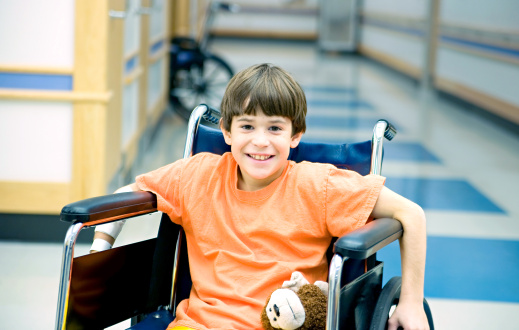 1) Questo bambino non può camminare, sai dirmi perché?………………………………………………………………………………………………………………………………………………………………………………………………………………………………………………………………………………………………………………………………1.1) Anche se non può camminare, che cosa può fare questo bambino?………………………………………………………………………………………………………………………………………………………………………………………………………………………………………………………………………………………………………………………………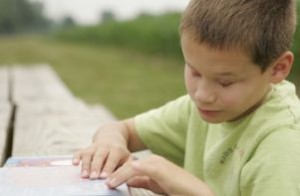 2) Questo bambino non può vedere, sai dirmi perché?………………………………………………………………………………………………………………………………………………………………………………………………………………………………………………………………………………………………………………………………2.1) Anche se non può vedere, che cosa può fare questo bambino?………………………………………………………………………………………………………………………………………………………………………………………………………………………………………………………………………………………………………………………………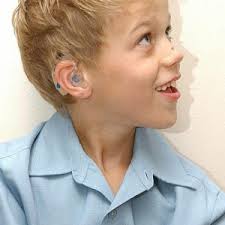 3) Questo bambino non può sentire, sai dirmi perché?………………………………………………………………………………………………………………………………………………………………………………………………………………………………………………………………………………………………………………………………3.1) Anche se non può sentire, che cosa può fare questo bambino?………………………………………………………………………………………………………………………………………………………………………………………………………………………………………………………………………………………………………………………………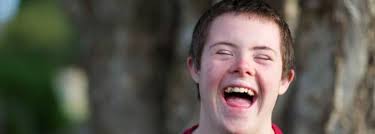 4) Questo bambino ha la sindrome di Down, sai dirmi perché?………………………………………………………………………………………………………………………………………………………………………………………………………………………………………………………………………………………………………………………………4.1) Anche se ha la sindrome di Down, che cosa può fare questo bambino?………………………………………………………………………………………………………………………………………………………………………………………………………………………………………………………………………………………………………………………………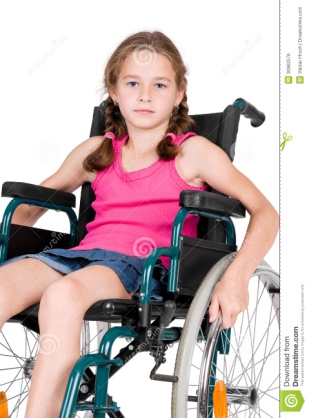 1) Questa bambina non può camminare, sai dirmi perché?………………………………………………………………………………………………………………………………………………………………………………………………………………………………………………………………………………………………………………………………1.1) Anche se non può camminare, che cosa può fare questa bambino?………………………………………………………………………………………………………………………………………………………………………………………………………………………………………………………………………………………………………………………………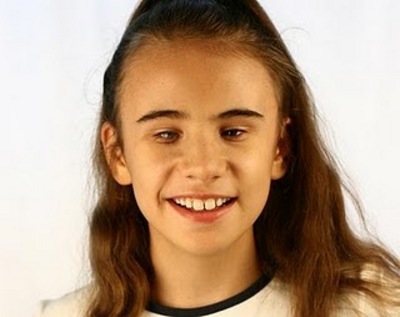 2) Questa bambina non può vedere, sai dirmi perché?………………………………………………………………………………………………………………………………………………………………………………………………………………………………………………………………………………………………………………………………2.1) Anche se non può vedere, che cosa può fare questa bambina?………………………………………………………………………………………………………………………………………………………………………………………………………………………………………………………………………………………………………………………………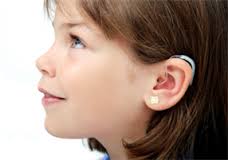 3) Questa bambina non può sentire, sai dirmi perché?………………………………………………………………………………………………………………………………………………………………………………………………………………………………………………………………………………………………………………………………3.1) Anche se non può sentire, che cosa può fare questa bambina?………………………………………………………………………………………………………………………………………………………………………………………………………………………………………………………………………………………………………………………………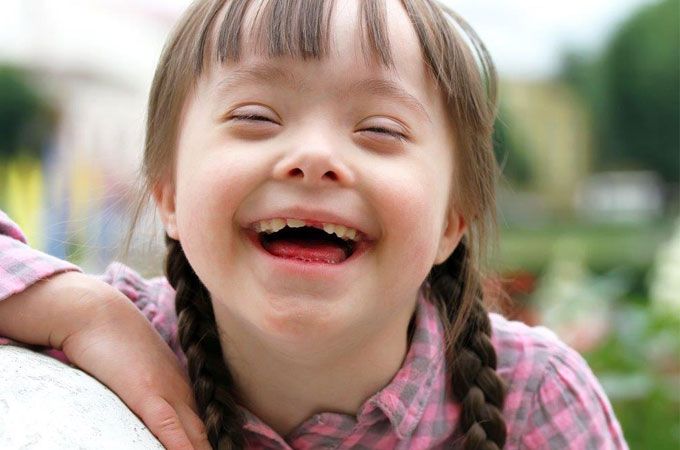 4) Questo bambina ha la sindrome di Down, sai dirmi perché?………………………………………………………………………………………………………………………………………………………………………………………………………………………………………………………………………………………………………………………………4.1) Anche se ha la sindrome di Down, che cosa può fare questa bambina?………………………………………………………………………………………………………………………………………………………………………………………………………………………………………………………………………………………………………………………………IstruzioniPresentare una alla volta le immagini, e chiedere all’intervistato di rispondere alle domande riportate di seguito.IstruzioniPresentare una alla volta le immagini, e chiedere all’intervistata di rispondere alle domande riportate di seguito.